Provozní řád školního hřiště při ZŠ a MŠ Brno, Vedlejší 10 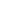 Čl. 1 Využívání hřiště Provozovatelem víceúčelového sportovního hřiště je Základní škola Brno, Vedlejší 10, příspěvková organizace. Hřiště je určeno v době mimo vyučování k provozování sportovních her veřejností všech věkových skupin.  Uživatelem hřiště mohou být jednotlivci nebo skupiny osob. Všichni se mohou na využití hřiště domlouvat. Rezervovat využití musejí na telefonním čísle 602 803 855 (správce hřiště) nejméně dva dny předem.  Uživatel hřiště je povinen dodržovat předem dohodnutý čas a provozovat určený druh sportu. Po celou dobu užívání hřiště dbá bezpečnostních předpisů a předpisů k ochraně majetku. Uživatel je povinen dbát pokynů a upozornění správce hřiště a ustanovení tohoto provozního řádu. Správce je při užívání hřiště vždy fyzicky přítomen v areálu.  Čl. 2 Provoz a správa hřiště Denní provozní doba využívání víceúčelového hřiště je denně od 16 do 18 hodin. Pronájem je možný i mimo uvedenou dobu, a to dle dohody se správcem. Vstup do areálu je povolen pouze přístupovými prostory, je zakázáno přelézání plotů a zamčených vchodů hřiště. Provoz víceúčelového hřiště pro veřejnost začíná od 1. dubna a bude ukončen 31. října. Provoz pro uživatele je zpoplatněn podle ceníku. Žáci ZŠ Brno, Vedlejší 10 mají vstup zdarma a mohou hřiště užívat při dodržení všech ostatních podmínek. Zájemci, kteří si hřiště rezervují a za užívání platí, mají ale i v této době přednost před žáky se vstupem zdarma. V případě nepříznivých povětrnostních podmínek pro provoz hřiště je jeho správce oprávněn částečně omezit nebo zcela zrušit provoz.  Pokud se objednatel nedostaví 15 minut po sjednané hodině, je správce oprávněn poskytnout hřiště jinému zájemci. V případě zjištění jakékoli závady na uvedeném sportovním zařízení nebo v jeho bezprostředním okolí je uživatel povinen tuto závadu nahlásit správci hřiště. Uživatelé hřišť si mohou u správce vypůjčit sportovní potřeby. Tato služba je zpoplatněna podle ceníku. Čl. 3 Dodržování bezpečnosti a ochrana majetku V areálu hřiště je zakázáno jakékoli znečišťování nebo poškozování majetku. Všichni návštěvníci sportovního areálu provozují veškerou činnost na své vlastní nebezpečí. Do areálu je zakázán vjezd motorovými vozidly kromě vozidel, která mají souhlas ředitele školy. V areálu hřiště je zakázáno: -kouření a rozdělávání ohně -odhazovat odpadky mimo místa k tomu určená -vstup podnapilým osobám -vstupovat na hřiště v nevhodné obuvi - kopačky, boty s hroty, s podpatkem -manipulovat s ostrými předměty -jezdit na kole, koloběžce, skateboardu -používat tretry -používat skleněné nádoby -pobývání dětí do 10 let bez doprovodu rodičů -vstupovat mimo vyhrazenou provozní dobu -přemisťovat pevná nebo mobilní zařízení mimo stanovená místa -konzumovat alkoholické nápoje a jídla všeho druhu -požívat sladké nápoje (Coca Cola, Sprite, džusy atd.) -odhazování žvýkaček  -úmyslné, prudké odrážení míče o plot z bezprostřední blízkosti -poškozovat zeleň     -vstup se psy V zájmu bezpečné a nerušené sportovní činnosti je povoleno vstupovat na hřiště pouze hrajícím osobám. Dětem do 6 let je vstup do areálu povolen pouze s dozorem osoby starší 18 let.  Uživatel hřiště nesmí svým chováním ohrožovat zdraví jiných uživatelů, nebo jinak obtěžovat nejbližší okolí. Přinesené sportovní nářadí a sportovní oděv návštěvníků musí splňovat bezpečnostní prvky, nesmí ohrožovat bezpečnost ostatních účastníků a poškozovat sportovní zařízení. Provozovatel nenese odpovědnost za případné úrazy vzniklé ve sportovním areálu, a to i v případě použití poškozeného zařízení sportoviště. Současně neodpovídá za případnou ztrátu odložených věcí pronajímatelů. Uživatel hřiště si může věci osobní potřeby odložit do skříňky v šatně, kterou uzamkne. Klíček od skříňky si uschová, zodpovídá za něj, po opuštění areálu klíček vrátí do šaten.  Ve sprchách, v šatnách a na WC se uživatelé pohybují s maximální opatrností. Nepoužívají skleněné lahvičky a závadné elektrické spotřebiče.  Pro případné ošetření drobných poranění je uživateli k dispozici lékárnička první pomoci přístupná u správce. Čl. 4 Další ustanovení Při nedodržování tohoto provozního řádu může správce nebo jiný oprávněný pracovník uživatele z hřiště vykázat. Při neuposlechnutí těchto pokynů budou oprávnění pracovníci informovat policii. Tento provozní řád a jeho případné změny jsou a budou vyvěšeny v areálu hřiště a na webových stránkách ZŠ Brno, Vedlejší 10. V Brně dne 1. 5. 2021  	 	 	 	 	RNDr. Jan Harmata, ředitel školy 